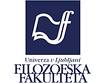 Oddelek za arheologijoFilozofska fakultetaUniverza v LjubljaniPOLIKLET:DIADUMEONOSpisni referatMentor: izr. prof. dr. B. D.                                      Avtor: D. F.                                                                                                            Podlehnik, maj 2011Poliklet je bil grški kipar, ki je deloval v obdobju grške klasične umetnosti.Prihajal je iz Argosa.Deloval je med leti 460 pr.Kr. 420 pr.Kr.S svojimi kipi je zelo zaznamoval grško umetnost.Njegove  najslavnejše stvaritve so: Doryphoros oz. kopjenosec, Westmacottski Atlet, Dorifor in Ranjena Amazonka.Večina njegovih del je vezana na atlete.Poliklet je svoje stvaritve upodabljal izjemno realistično in s skorajda harmonično skladnostjo delov telesa.Poliklet je bil tudi utemeljitelj in iznajditelj kanona to pomeni,da je ena sedmina telesa enaka višini glave kipa.1Kip Diadumenus  bil izdelan med leti 460 pr.Kr. 420 pr.Kr.Diadumenus v prevodu pomeni tisti ki nosi diadem, to je neke vrste lovorika.Kip Diadumenosa predstavlja mladega,nagega moškega,atleta,ki si z dvignjenima rokama zavezuje diadem po zmagi na nekem tekmovanju.Kip je izdelan z izrazito muskolaturo in naturalističnostjo, kar je bilo za takratno klasično obdobje v katerem je bil izdelan tudi značilno.Original kipa,ki je bil bronast ni ohranjen,prav tako kot tudi druga Poliketova dela je Diadumenos ohranjen kot  kopija iz marmorja.Slika 1:Diadumenos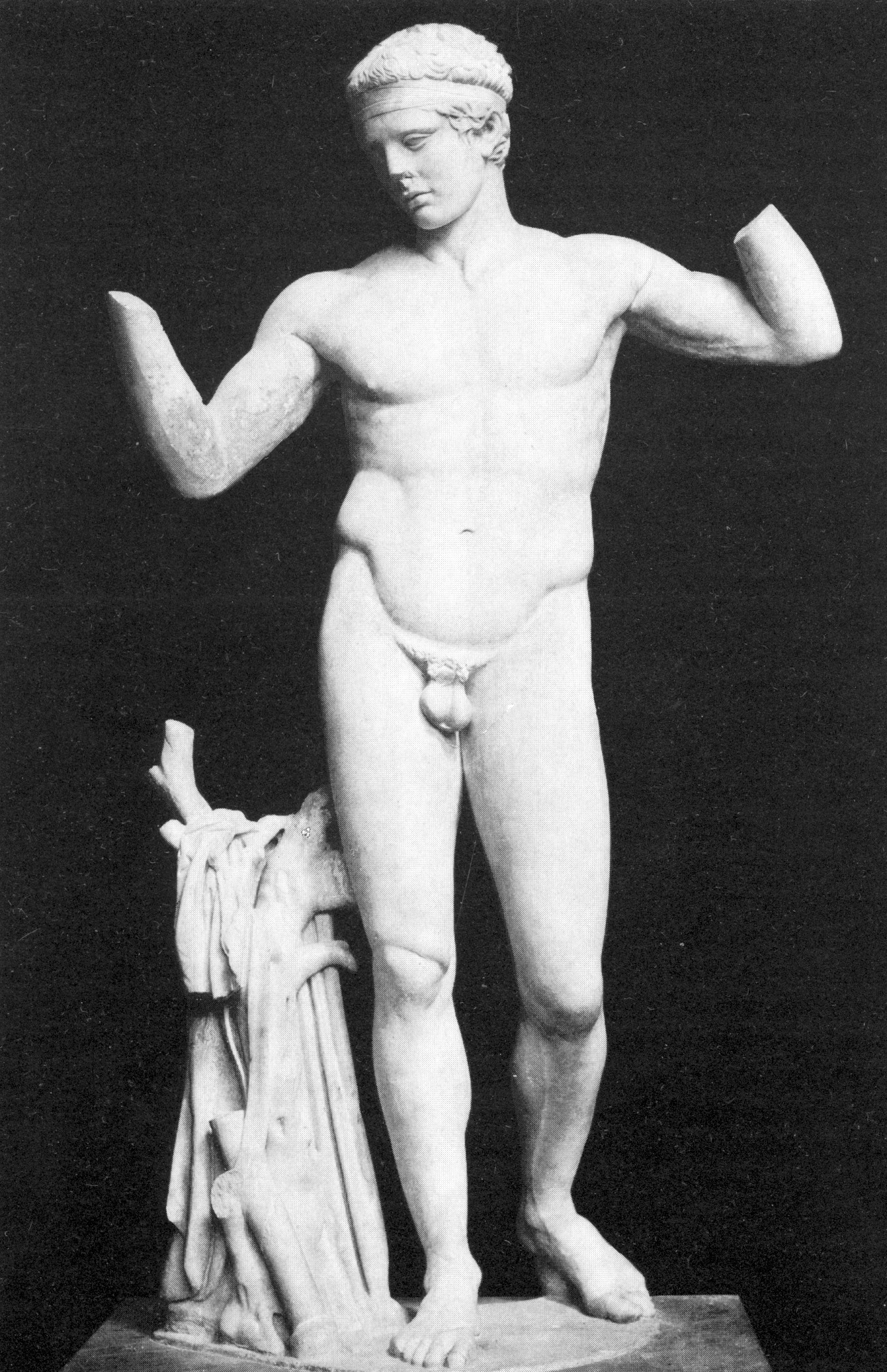 ______________________1http://www.oneonta.edu/faculty/farberas/arth/ARTH209/Doyphoros.htmlDiadumenos je upodboljen tako, da težnost nosi desna noga,leva noga ki je upognjena v kolenu je dvignjena in sledi desni.Glava je rahlo nagnjena,obraz ima nekoliko zamišljen in daje vtis vase zagledanega človeka.Ramena so obrnjena proti smeri gibanja v bokih pa je skulptura malo obrnjena.Kip na žalost nima ohranjenih dlani in zapestij,prav tako pa mu manjka tudi diadem.Diadumenosa hranijo v Nacionalnem arheološkem muzeju v Atenah.VIRI:Gisele Richter,A handbook of Greek art, London 1960Alscher Ludger, Griechiescher plastik, Berlin 1956Sculptures by Polyclitus: Diadumenos, Doryphoros, Discophoros  na: http://www.amazon.com/Sculptures-Polyclitus-Diadumenos-Doryphoros-Discophoros/dp/1158475616http://www.oneonta.edu/faculty/farberas/arth/ARTH209/Doyphoros.html